附件3防疫要求1、做好防疫防护措施，必须佩戴医用口罩参加笔试；2、请应聘人员自行申领健康二维码（微信扫下方二维码填写申领），笔试时需出示二维码给考务人员查验；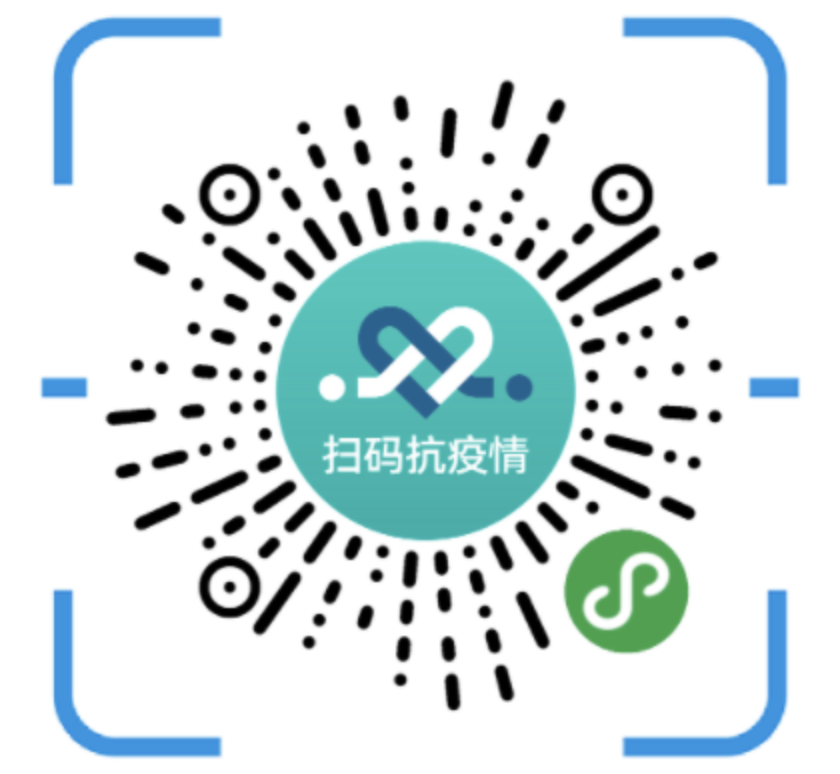 3、笔试签到时需当场查询手机号码漫游信息并出示给考务人员审核；4、境外回国人员、近14天内从疫情重点地区（根据中国政府网（网址：http://bmfw.www.gov.cn/yqfxdjcx/index.html）实时公布的全国各地疫情风险等级信息，动态调整疫情重点地区范围，中、高风险地区自动纳入疫情重点地区范围）来桂返桂的人员，凡是近14天内有疫情重点地区旅居史的人员，须提供境外回国、离开疫情重点地区前7天内的1次核酸检测报告及来桂7天内的1次广西壮族自治区核酸检测定点医院开具的核酸检测报告；5、近14天内从广西区外非重点地区来桂返桂人员，在广西区内且未离开广西的，提供健康绿码查验（如有核酸检测结果证明一起携带并准备）。